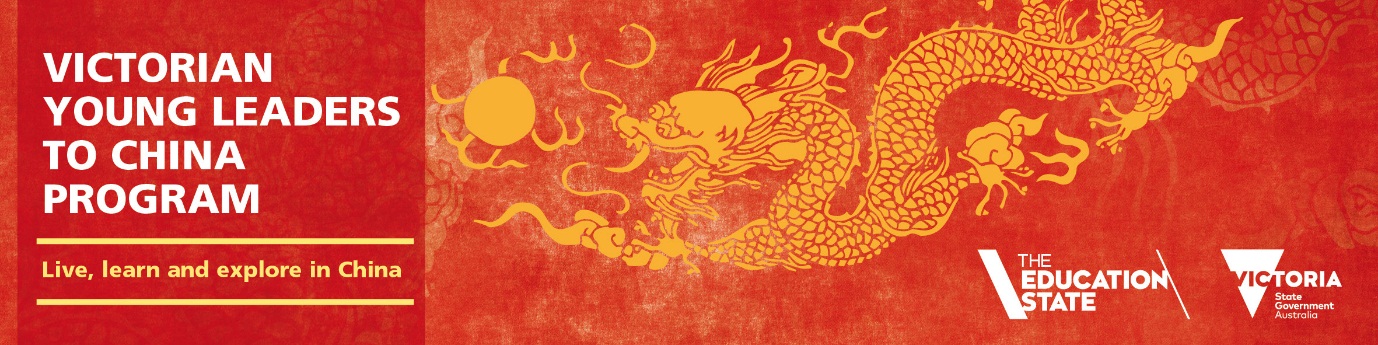 VICTORIAN YOUNG LEADERS TO CHINA PROGRAM – Discovering and Learning in ChinaPresentation to School PrincipalsDepartment of Education and TrainingFOR 2018CONTENTSThe Victorian Young Leaders to China (VYLC) ProgramProgram Participation OptionsProgram Costs and ManagementProgram Participation BenefitsProgram Roles and ResponsibilitiesFAQsProgram Information and SupportHow to ApplyNext StepsTHE VYLC PROGRAMThe VYLC ProgramWhat is the VYLC Program?A life-changing opportunity for Victorian Year 9 studentsA world class 6-week immersion program in China, one of Australia’s main trading partnersA program that develops young leaders through immersive discovery and learningA program that provides the opportunity for students to:Discover and learn Chinese language, culture and lifeBuild a foundation to learn, live and work in a global communityDiscover their potential as future leaders and global citizensA program that engages with high performing host schools in Nanjing, Jiangsu and ShanghaiThe VYLC ProgramHow the program has already transformed young lives:Since 2014, over 500 Year 9 students from 46 schools across Victoria have participated in the programShared experiences from previous three State-wide intakes are available to read online at www.education.vic.gov.au/youngleadersMarch-April 2015August-September 2014March-April 2014Inspirational participant video testimonials from previous State-wide programs are also available to view online at www.education.vic.gov.au/youngleadersThe VYLC ProgramHow the State Government is helping:The VYLC Program is a State Government initiative to help transform Victoria into the Education StateThe State Government initiative is valued at $13 million and will enable 1,500 Victorian Year 9 students and 150 teachers travel to China over 5 yearsThe program aims to develop Victorian secondary schools into world leaders in learning and developmentPARTICIPATION OPTIONSVYLC Program ParticipationWho can participate in the VYLC Program?Available to Victorian secondary schoolsGovernment, Catholic and IndependentStudents enrolled or intending to enrol for Year 9 in 2017:Current/Prospective Chinese Second Language Learners (Year 9 level) at Victorian schoolSchools with an active sister school partnership in China; ORIndividual students studying Chinese languageThe 2017 VYLC Program offers three program options for greater flexibility and opportunity to participate:State-wide Program (school groups of 1 teacher per 10 students)Sister Schools Program (school groups of 1 teacher per 10 students)Overseas Language Study Grant Program (individual students)Each program consists of 6 weeks duration in ChinaThe VYLC State-wide ProgramThe State-wide program includes a structured schedule consisting of:Briefings for principals and teachersA pre-departure overnight orientation campA six week in-country immersion program experiencing daily life as a young Chinese student:2 weeks language and cultural program in a university setting4 weeks in-school program, including language and cultural classes, attending selected local classes and participating in school and extra-curricular activities organised by Chinese partner schoolParticipating in excursions to nearby and key tourist attractionsIn-country accommodation is typically campus accommodation or school dormitoryA post-program forum to:Share their experience and learningReflect on the impact of the program on their learning, personal development and their interaction with the wider communitySample State-wide, In-country ItineraryThe VYLC Sister School ProgramThe VYLC Sister School program consists of:A tailored program developed in conjunction with and hosted by your school’s Sister School in ChinaA program that aims to deepen friendships with your Sister SchoolA program that builds language interests and proficiency, intercultural understanding and leadership skillsSample in-country highlights for Sister Schools program:Experiencing daily life as a young Chinese studentAttending Chinese language classes, either continuing or introductoryAttending cultural classesAttending selected local classesParticipating in excursions to nearby attractionsParticipating in a cultural tour to a local town or regional cityIn-country accommodation which can be either school dormitory or home stayThe VYLC Overseas Language Study Grant ProgramThis program option is aimed at students who are seeking an immersion experience but whose school is not participating in the State-wide or Sister School options:This program is ideal for individual students of Chinese languageIt is a short-term program of a minimum of 6 weeks delivered by a registered Secondary Exchange OrganisationSample in-country highlights may include:In-country orientation programAccommodation with a Chinese host familyAttending a local Chinese schoolExperiencing daily life as a Chinese studentAttending Chinese language classes, either continuing or introductoryAttending cultural classesAttending selected local classesParticipating in excursions to nearby cities and regions in China with host familyAccommodation is typically a home stay with a local Chinese host familyVYLC Options, Eligibility and DatesCOSTS AND MANAGEMENTVYLC Program CostsWhat does the VYLC program cost schools and parents?The VYLC program, including all core program elements, is costed at $6,000 per student. Core program costed inclusions for all three program options cover:All travel arrangements, incl. return airfares and visasTravel insurance for government schoolsAccommodation and mealsActivities organised by the Chinese partnersStudent uniform and curriculum materialsThe core program costs are funded through a co-contribution model:DET contributes $3,000 per studentParents contribute the other $3,000DET funds the entire $6000 program cost for students whose parent/guardians holds a current healthcare or pensioner concession card that lists the student by name (Please note that fully funded places are capped at 25% of total places for the sister school partnership program.)For the State-wide and Sister Schools program options:DET will contribute $5,500 for the accompanying teacher costsVYLC Program Additional CostsThere may be other incidental costs not included in the core program elements:Additional costs for schools:Any teacher replacement costs are the responsibility of the participating schoolsAny operational costs for schools participating under the Sister School Partnership ProgramAdditional costs for parents/teachers:Any incidental travel-related costs, such as vaccinations, passport and spending money, are the responsibility of participating students and their parents, and participating teachersAny extended stay costs beyond the six week program for participating students and teachersVYLC Program ManagementPARTICIPATION BENEFITSVYLC Program - Student BenefitsImproved language proficiency – written, practical and conversationalGreater aspiration to continue Chinese language studies through to VCEHeightened appreciation of contemporary China, its culture and history, educational and political landscapeBroader, international perspective on their future careers, with a focus on ChinaGreater intercultural understanding and sensitivityPersonal development and foundation skills for leadership development – interpersonal, presentation, self-confidence, self-sufficiency, resilienceReal sense of achievement and recognitionVYLC Program - Teacher BenefitsUnique opportunity for personal and professional development in chosen field of educational expertiseFirst hand insights and understanding of social, historical and cultural diversity of ChinaKnowledge and understanding of drivers that shape teaching and learning in China’s high performing education systemOpportunity to develop and reflect on professional practice and thinking within an international contextVYLC Program - School Benefits Positive impact on school reputation and development:Exchange and learn from high-performing schools in ChinaBuild on forward-thinking and innovative reputationAttract and retain teaching staffAttract greater local and international enrolmentsRecognition from participation in prestigious and aspirational State-wide programIncreased opportunities for other partnerships and developments in international educationIncreased language curriculum expertise:Foundation group of teachers acquiring and being advocates of greater Chinese literacy and cultural understandingGreater appreciation of the value of learning Chinese in an interconnected worldChinese language advocates back in the school communityCollective learning will benefit other Chinese language students in the school who have not participated in the programIncreased interest and enrolments in Chinese language classes in Years 7, 8 and 9 through to VCEROLES AND RESPONSIBILITIESStudent Roles and Responsibilities (State-wide Program)All participating students are expected to adhere to the VYLC Program Student Code of ConductDuring the program, participants are expected to:Attend and enthusiastically participate in all scheduled activities including:A pre-departure overnight orientation campAny information session organised by their schoolA six week immersion program in China A post-program forum organised by DETEngage with and learn about the Chinese cultureDevelop their Chinese language proficiencyRepresent their school and country with integrity and professionalismStrive to develop their personal and leadership skillsUpon their return, participants are expected to:Become Chinese culture and language ambassadors at their school and within their region to help share their learningsEngage with other students and the broader school community to promote the benefits of the VYLC Program and encourage others to participateAssist DET in the promotion of the VYLC Program through blogs, presentations, testimonials and videosParticipate in VYLC program evaluations.Student Roles and Responsibilities (Sister Schools Program)All participating students are expected to adhere to their school’s Student Code of ConductDuring the program, participants are expected to:Attend and enthusiastically participate in all Sister School organised and scheduled activitiesEngage with and learn about the Chinese cultureCommence their introduction to the Chinese language or continue to develop their Chinese language proficiencyRepresent their school and country with integrity and professionalismStrive to develop their personal and leadership skillsUpon their return, participants are expected to:Become Chinese culture and language ambassadors at their school to help share their learningsEngage with other students and the broader school community to promote the benefits of the VYLC Program and encourage them to participateStudent Roles and Responsibilities (Overseas Language Study Grant)All participating students are expected to adhere to the expectations of the registered Secondary Exchange OrganisationDuring the program, participants are expected to:Attend and enthusiastically participate in all Chinese school organised and scheduled activitiesLearn about the Chinese cultureDevelop their Chinese language proficiencyRepresent their school and country with integrityStrive to develop their personal and leadership skillsUpon their return, participants are expected to:Become Chinese culture and language ambassadors at their school to help share their learningsEngage with other students and the broader school community to promote the benefits of the VYLC Program and encourage them to participateTeacher Roles and Responsibilities (State-wide Program)Primary duty of careAttend VYLC State-wide Program pre-departure overnight orientation camp, six week program in China and post-program forumConduct regular briefing and debriefing sessions with students and maintain regular parent/school contact during the six weeks in ChinaParticipation in in-country professional learning and investigationTeacher Roles and Responsibilities (Sister Schools Program)Primary duty of careAttend any school and Sister School organised or scheduled activities, including pre-departure, in-country and post-programConduct regular briefing and debriefing sessions with students and maintain regular parent/school contact during the six weeks in ChinaParticipation in in-country professional learningFAQSFAQS How are students selected to participate in the VYLC Program?Selection for both State-wide and Sister School Program options, are conducted at the individual school level either by the school principal and/or school program liaison officerApart from financial capability, eligibility and availability to participate in the six week program, other selection criteria may include:Student demonstration of developing maturity and leadership inclinationStudent enthusiasm about learning more about the Chinese language and cultureHow are teachers selected to participate in the VYLC Program?Selection for both State-wide and Sister School Program options, are conducted at the individual school level by the school principalApart from availability to participate in the six week program, other selection criteria may include:Teacher experience in the area of student management and organisation of activities and tripsTeacher demonstration of a collaborative and nurturing approach to student engagementTeacher commitment to professional developmentHow can principals communicate with the accompanying teachers?Principals and accompanying teachers are able to communicate on a regular basis via email or via phone on an as needs-basis How are health and safety issues managed?The accompanying teacher will have primary duty of care, for State-wide and Sister School program optionsParticipants in the Overseas Language Study Grant program should check with the relevant Student Exchange OrganisationPre-travel vaccinations should be organised with the participant’s own medical practitionerFAQSWhat if I have a number of students that are low SES?Students whose parent/guardians hold a current healthcare or pensioner concession card that lists the student by name are eligible for full funding of entire $6000 program costs. (Please note that fully funded places are capped at 25% of total places for the sister school partnership program.)What about travel insurance?Travel insurance is organised for DET as part of the State-wide program and the Sister School program for participating Government schools, for both teachers and studentsNon- Government schools should organise their own travel insuranceWhat are the VYLC Program expectations of participating students?All participating students are expected to abide by the program Student Code of ConductDetails are included under Roles and Responsibilities slidesHow can parents communicate with students?Student communication with their parents is restricted for the first 2 weeks of the State-wide program. Communication between parents/guardians both in China and in Australia will be conducted at a set time during the week. The set time will be determined by the teachers and will be communicated in advanced. Student and teacher communication with parents will be determined by the individual schools participating in the Sister Schools programStudent communication with their parents will be determined individually for participants in the Overseas Language Study Grant programHow is risk managed?IED has developed a risk management framework for the State-wide program, which is managed centrally by DETA risk management template is available to participating schools to tailor to their needs and manage themselvesRisk is managed by the Student Exchange Organisation for participants in the Overseas Language Study Grant INFORMATION AND SUPPORTFurther InformationFor full program details including program overview, program information flyer for principals, program information flyer for parents and students, application forms, shared experiences from previous program intakes, and student/teacher video testimonials, see:www.education.vic.gov.au/youngleadersFurther Information – SchoolsInformation for principals and teachers:www.education.vic.gov.au/youngleadersPrincipals’ enquiries to the International Education Division by email vylc@edumail.vic.gov.auMarketing SupportDET has developed a suite of marketing support materials to help inform principals, teachers, parents and students, and help schools to promote the program to parents and studentsThese marketing and promotional tools can be found at www.education.vic.gov.au/youngleaders:Program information flyer for principals (downloadable PDF, Word document)Program information flyer for parents and students (downloadable PDF, Word document)Poster to promote Information Session for parents and students (downloadable PDF, Word document)PowerPoint presentation for principals and/or school liaison officers to use at information sessions to parents and students (editable PowerPoint)Shared experience blogs from previous program participants (read online)Video testimonials of three students and a teacher from the 2016 program (view online)HOW TO APPLYHow to ApplyApplication forms2018 State-wide Program 
http://www.education.vic.gov.au/Documents/about/programs/cultures/vylcstatewideappform.pdf 2018 Sister School Partnership Program
http://www.education.vic.gov.au/Documents/about/programs/cultures/vylcsisterschoolsappform.pdf 2018 Overseas Language Study Grant Program
http://www.education.vic.gov.au/Documents/about/programs/cultures/vylcolsgappform.pdf NEXT STEPSWhat Schools need to doReview the VYLC Program options to determine your school’s eligibility and the most suitable program option for your schoolNominate a school liaison officer for the 2018 VYLC ProgramGet the full details from www.education.vic.gov.au/youngleadersEnquiries to the International Education Division by email vylc@edumail.vic.gov.auInform eligible students and parents – Chinese language class announcements, information sessions, marketing toolsMake a schools application for the 2018 VYLC Program before Wednesday 2 August 2017What schools need to communicate to parentsInform and promote the 2018 VYLC Program to Chinese language students and their parentsDiscuss with interested parents/students the 2018 VYLC Program option suitable for the school or students’ circumstancesAsk them to read the full details from www.education.vic.gov.au/youngleadersEnsure parents review and understand their financial contribution requirementsEnsure students understand their roles and responsibilities as a program participantRemind parents to organise incidental travel requirements for their childIf participating under the individual student Overseas Language Study Grant Program (OLSG), ask the parents to contact a registered Secondary Exchange Organisation (SEO)Confirm the student’s participation for the VYLC Program, either with your school (for 2018) or a registered SEO (2017 or 2018 for OLSG) within stated timelines.THANK YOUFor all enquiries, visit www.education.vic.gov.au/youngleaders or email vylc@edumail.vic.gov.auWeek 1LocationSample Itinerary1 - 2Beijing Foreign Studies University (Beijing)Chinese language classesCultural classes and historyVisits to cultural attractions – The Great Wall, Forbidden City, Tiananmen Square, Hutong, Temple of Heaven, The Summer Palace, Chinese acrobatic theatre and Silk Market3Group A: Ganquan ForeignLanguages Middle School(Shanghai)Group B: Nanjing No.1Middle School (Nanjing)Group C: Yangzi HighSchool Affiliated to NanjingNormal University (Nanjing)In-school program consisting of:•	Chinese language classes•	Morning exercises•	Cultural classes•	Attend regular subjects: Maths, Science, English, PE, Arts and Music•	Self-study•	Home visits – Buddy time (Weekends)•	Day trips to nearby Nanjing attractions - Confucius temple, The City Wall, Xuanwu Lake, Yangzhou etc.•	2 day Cultural tour – Suzhou and Shanghai4Group A: Ganquan ForeignLanguages Middle School(Shanghai)Group B: Nanjing No.1Middle School (Nanjing)Group C: Yangzi HighSchool Affiliated to NanjingNormal University (Nanjing)In-school program consisting of:•	Chinese language classes•	Morning exercises•	Cultural classes•	Attend regular subjects: Maths, Science, English, PE, Arts and Music•	Self-study•	Home visits – Buddy time (Weekends)•	Day trips to nearby Nanjing attractions - Confucius temple, The City Wall, Xuanwu Lake, Yangzhou etc.•	2 day Cultural tour – Suzhou and Shanghai5Group A: Ganquan ForeignLanguages Middle School(Shanghai)Group B: Nanjing No.1Middle School (Nanjing)Group C: Yangzi HighSchool Affiliated to NanjingNormal University (Nanjing)In-school program consisting of:•	Chinese language classes•	Morning exercises•	Cultural classes•	Attend regular subjects: Maths, Science, English, PE, Arts and Music•	Self-study•	Home visits – Buddy time (Weekends)•	Day trips to nearby Nanjing attractions - Confucius temple, The City Wall, Xuanwu Lake, Yangzhou etc.•	2 day Cultural tour – Suzhou and Shanghai6Group A: Ganquan ForeignLanguages Middle School(Shanghai)Group B: Nanjing No.1Middle School (Nanjing)Group C: Yangzi HighSchool Affiliated to NanjingNormal University (Nanjing)In-school program consisting of:•	Chinese language classes•	Morning exercises•	Cultural classes•	Attend regular subjects: Maths, Science, English, PE, Arts and Music•	Self-study•	Home visits – Buddy time (Weekends)•	Day trips to nearby Nanjing attractions - Confucius temple, The City Wall, Xuanwu Lake, Yangzhou etc.•	2 day Cultural tour – Suzhou and ShanghaiVYLC PROGRAM OPTIONSVYLC PROGRAM OPTIONSVYLC PROGRAM OPTIONSState-wide programSister School PartnershipOverseas Language Study GrantSchool applicationSchool applicationIndividual student application“Organised for schools by DET makes it simple and easy.”“Opportunity to further build Sister School partnerships.”“Opportunity for individual students who otherwise couldn’t participate.”Eligibility:Victorian secondary schools offering Chinese Second Language Program (Year 9) in 2018Students enrolling in Chinese Second Language Program Year 9 in 2018 as continuing learners of the subject (completed Years 7 and 8 level)One teacher to accompany up to 10 students (1:10 ratio)Eligibility:Victorian secondary schools with an active sister school partnership in ChinaStudents enrolling in Year 9 in 2018 who are prospective and/or continuing learners of Chinese second languageOne teacher to accompany every 10 students (1:10 ratio)Eligibility:Individual student:enrolling in Year 9 Chinese second language at a Victorian secondary school in year of proposed VYLC programcontinuing learner of Chinese languagecompleted Years 7 and 8 Chinese second language studiesProgram duration: 6 weeks in China Program duration: 6 weeks in China (minimum 4 weeks in-school program)Program duration: minimum 6 week Chinese language program in ChinaPROGRAM OPTIONPROGRAM MANAGEMENT DETAILS1. State-wide Programs 2018The International Education Division (IED) manage all program funds DET will manage key operational requirements.2. Sister School Partnership Program 2018The participating schools will manage all program funds from DET and co-contributions from parents.The participating schools will oversee all program expenditure and operational requirements.3. Overseas Language Study Grant Program 2018The individual student's parents/guardians will manage all program funds including receipt of student grants from DET.The individual student's parents/guardians will also oversee all program expenditure and organisational requirements, in conjunction with a registered Student Exchange Organisation (SEO).